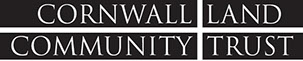 CLH Officer: Person SpecificationEssentialDesirableShare CCLTs values, mission and visionPrevious experience of CLH projectsA strong interest in the provision of affordable housing and to share the enthusiasm of CCLT and to improve the supply and quality of affordable homes in CornwallAn accredited CLH Adviser.Good understanding of the range of community-led housing solutionsDegree or equivalentWell organised and punctualAt least 2 years recent experience as a property professionalGood understanding and experience of the development processUnderstanding and experience of property sales and marketingGood understanding and experience of the social housing sectorExperience of the construction industryGood understanding and experience of the structure of community organisations, Parish Councils, Neighbourhood Development Plans, community consultation, event organisation and related mattersExperience of loan and grant funding applicationsCompetent with all modern IT including social mediaEffective negotiation and partnership skillsExperience of project management.Car driver/owner Good team player, strong networking, inter-personal & communication skills, self-starter